Havana Hotel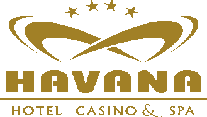 ALL inclusive 2024The hotel has the right to limit some of the services offered, to change the hours, the food model and to impose restrictions!Restaurants and bars:Main restaurant: – buffetBreakfast		08:00 – 10:30 Included drinks –water, juice and hot drinks; Lunch	12:30 – 14:30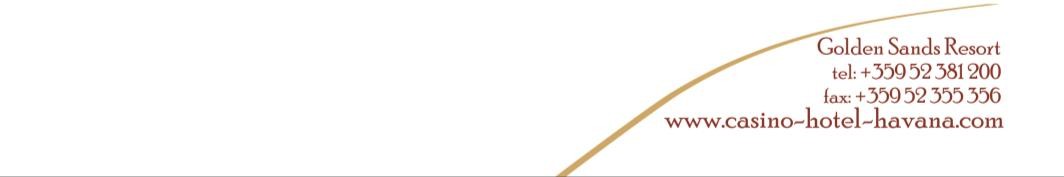 Included drinks - water, juice, local alcoholic and nonalcoholic drinks, draft beer    and wine;Dinner	18:30 – 21:00Included drinks - water, juice, local alcoholic and nonalcoholic drinks, draft           beer and wine.Lobby bar	10:00 – 22:00Includes local alcoholic and non- alcoholic drinks, hot drinks, draft beer and winePool Bar	10:00 – 17:00Includes local alcoholic and non-alcoholic drinks, hot drinks, draft beer and wine;Snacks:	10:30-12:00 / 15:00-17:00Includes, sandwiches, sweets and fruits – betwееn mealsWorking time may be changed depending on the policy of the hotel, weather conditions, on the recommendation of government agencies or the World Health Organization OtherPets not allowed;Smoking in the lobby of the hotel, restaurant, bars and rooms is not allowed Sun lounge reservations are not accepted. Any unattended towels are removed from the pool staff;Life guard service provided at the swimming pool - 09.00-17.00;Food and drinks are not to be taken outside the restaurants. Credit cards accepted: Visa, Master;Languages spoken at reception: Bulgarian, English, Russian;Check-in time – 14h /All Inclusive bracelets are received after 14 o`clock/;Check-out time – 11.30h.Early check-in and late check-out are subject to additional charge. Services:international direct dialing phone;air conditioning;Cable TV;24 – hour Front desk;rent-a-car;currency exchange;Shop;free Wi-Fi internet;room cleaning - every day;towels change- every day;bed-clothes change-every 3 days   Free servicesOutdoor swimming pool;Parasols, lounges around the pool and towels;Kid’s swimming pool;Kid’s playground;Highchairs in restaurants;□  Fitness;□  Safe in the rooms🞑 SERVICES AGAINST CHARGEBaby cots paid at reception;Phone calls;Laundry service;Mini bar;Taxi service;Parking (to fill the capacity)Room service